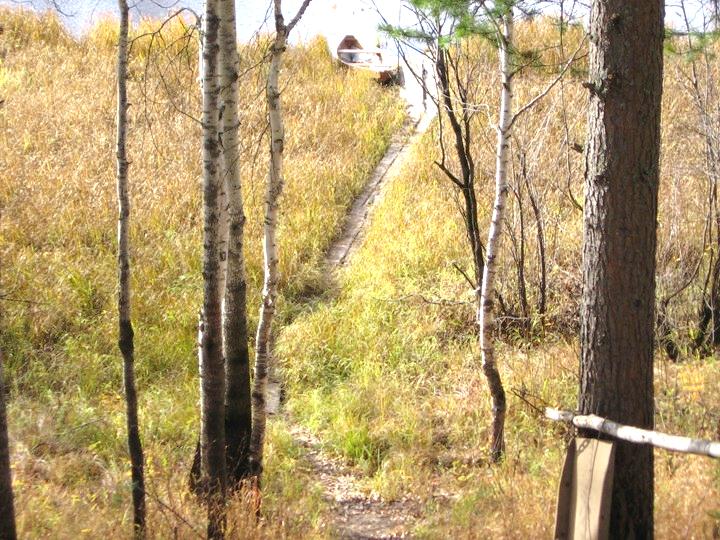 Прейскурант цен на услуги  (2020 год)Утверждено:ИП в лице главы КФХ       Гичев Н.А. ___________РПУ «Кадам» Трансфер ( лодка, снегоход ) - 1000 руб. ( с чел.)  Перевоз через р.Вычегда ( в летний период ) – 200 руб. ( с чел.) Пеший переход с проводником  – 100 руб. (с чел.) Проживание в доме – 1000 руб. в сутки ( с чел.) Проживание на территории в палатке - 300 руб. в сутки ( с чел.) Дневное пребывание на территории – 150 руб. ( с чел.)Дополнительные услуги:Баня – 300 рублей с человекаЛодка ( без мотора ) - 500 руб. в сутки Лодка ( с мотором ) – почасовая ( по договорённости )Рыбалка:Лов рыбы разрешен только на удочку (зимняя, летняя, поплавочная, спиннинг)Внимание!!!На территории запрещена свалка мусора.Курение только в отведённых местах.Самостоятельный вывоз мусора